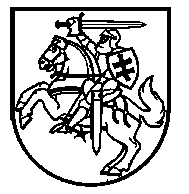 Lietuvos Respublikos VyriausybėnutarimasDėl LIETUVOS RESPUBLIKOS VYRIAUSYBĖS 2006 M. SAUSIO 19 D. NUTARIMO NR. 61 „DĖL DOKUMENTŲ, ĮRODANČIŲ, KAD ELEKTROS IR ELEKTRONINĖS ĮRANGOS ATLIEKŲ TVARKYMAS BUS FINANSUOJAMAS, SUDARYMO IR JŲ REIKALAVIMŲ VYKDYMO, LĖŠŲ, GAUTŲ PAGAL ŠIUOS DOKUMENTUS, KAUPIMO, NAUDOJIMO IR GRĄŽINIMO TAISYKLIŲ PATVIRTINIMO IR ELEKTROS IR ELEKTRONINĖS ĮRANGOS ATLIEKŲ TVARKYMO UŽDUOČIŲ NUSTATYMO“ PAKEITIMO2014 m. gruodžio 15 d. Nr. 1416
VilniusLietuvos Respublikos Vyriausybė nutaria:1. Pakeisti Dokumentų, įrodančių, kad elektros ir elektroninės įrangos atliekų tvarkymas bus finansuojamas, sudarymo ir jų reikalavimų vykdymo, lėšų, gautų pagal šiuos dokumentus, kaupimo, naudojimo ir grąžinimo taisyklių, patvirtintų Lietuvos Respublikos Vyriausybės 2006 m. sausio 19 d. nutarimu Nr. 61 „Dėl Dokumentų, įrodančių, kad elektros ir elektroninės įrangos atliekų tvarkymas bus finansuojamas, sudarymo ir jų reikalavimų vykdymo, lėšų, gautų pagal šiuos dokumentus, kaupimo, naudojimo ir grąžinimo taisyklių patvirtinimo ir elektros ir elektroninės įrangos atliekų tvarkymo užduočių nustatymo“, priedą:1.1. Pakeisti I skyriaus lentelę ir ją išdėstyti taip:1.2. Pakeisti II skyriaus lentelę ir ją išdėstyti taip:2. Šis nutarimas įsigalioja 2015 m. sausio 1 dieną.Ministras Pirmininkas	Algirdas ButkevičiusAplinkos ministras	Kęstutis Trečiokas„Eil. Nr.Elektros ir elektroninė įranga (kategorija*)GrupėĮkainiai už toną (eurais**)1.Stambūs namų apyvokos prietaisai, išskyrus prietaisus su šaldymo įranga (1A).Automatiniai daiktų išdavimo įtaisai (10)I2312.Stambūs namų apyvokos prietaisai su šaldymo įranga (1B)II3763.Informacinių technologijų ir telekomunikacijų įranga, išskyrus kompiuterių monitorius (3A).Vartojimo įranga, išskyrus televizorius, ir fotovoltinės plokštės (4A)III3474.Kompiuterių monitoriai (3B).Televizoriai (4B)IV3045.Smulkūs namų apyvokos prietaisai (2), apšvietimo įranga, išskyrus dujošvytes lempas (5A).Elektros ir elektroniniai įrankiai (išskyrus stambius stacionarius pramoninius prietaisus) (6).Žaislai, laisvalaikio ir sporto įranga (7).Medicinos prietaisai (išskyrus implantuotus ir infekuotus produktus) (8).Stebėsenos ir kontrolės prietaisai (9)V4056.Dujošvytės lempos (tiesios fluorescencinės lempos, kompaktinės fluorescencinės lempos, didelio ryškumo išlydžio lempos, įskaitant suslėgto natrio lempas ir metalų halidų lempas, žemo slėgio natrio lempos) (5B)VI1 042“.„Eil. Nr.Elektros ir elektroninė įranga (kategorija*)Įkainiai už toną (eurais**)1.Temperatūros keitimo įranga (1)3762.Ekranai, monitoriai ir įranga, kurioje yra ekranų, kurių paviršiaus plotas didesnis nei 100 kv. cm (2)3043.Lempos (3)1 0424.Stambi įranga (bent vienas iš išorinių matmenų didesnis nei 50 cm) (4)2315.Smulki įranga (nė vienas iš išorinių matmenų neviršija 50 cm) (5)4056.Smulki IT ir telekomunikacijų įranga (nė vienas iš išorinių matmenų neviršija 50 cm) (6)347“.